REGULAR MEETING MARCH 18, 2015A Regular Meeting of the Town Board of the Town of Hampton, County of Washington and the State of New York was held at the Town Hall, 2629 State Route 22A, Hampton, New York on the18th day of March, 2015.PRESENT:    David K. O’Brien------------Supervisor	           Tamme Taran---------------Councilwoman                         David Jensen-----------------Councilman	           Donald Sady-----------------Councilman	           Andrea Sweeney------------Councilwoman                        Rebecca Jones---------------Town Clerk  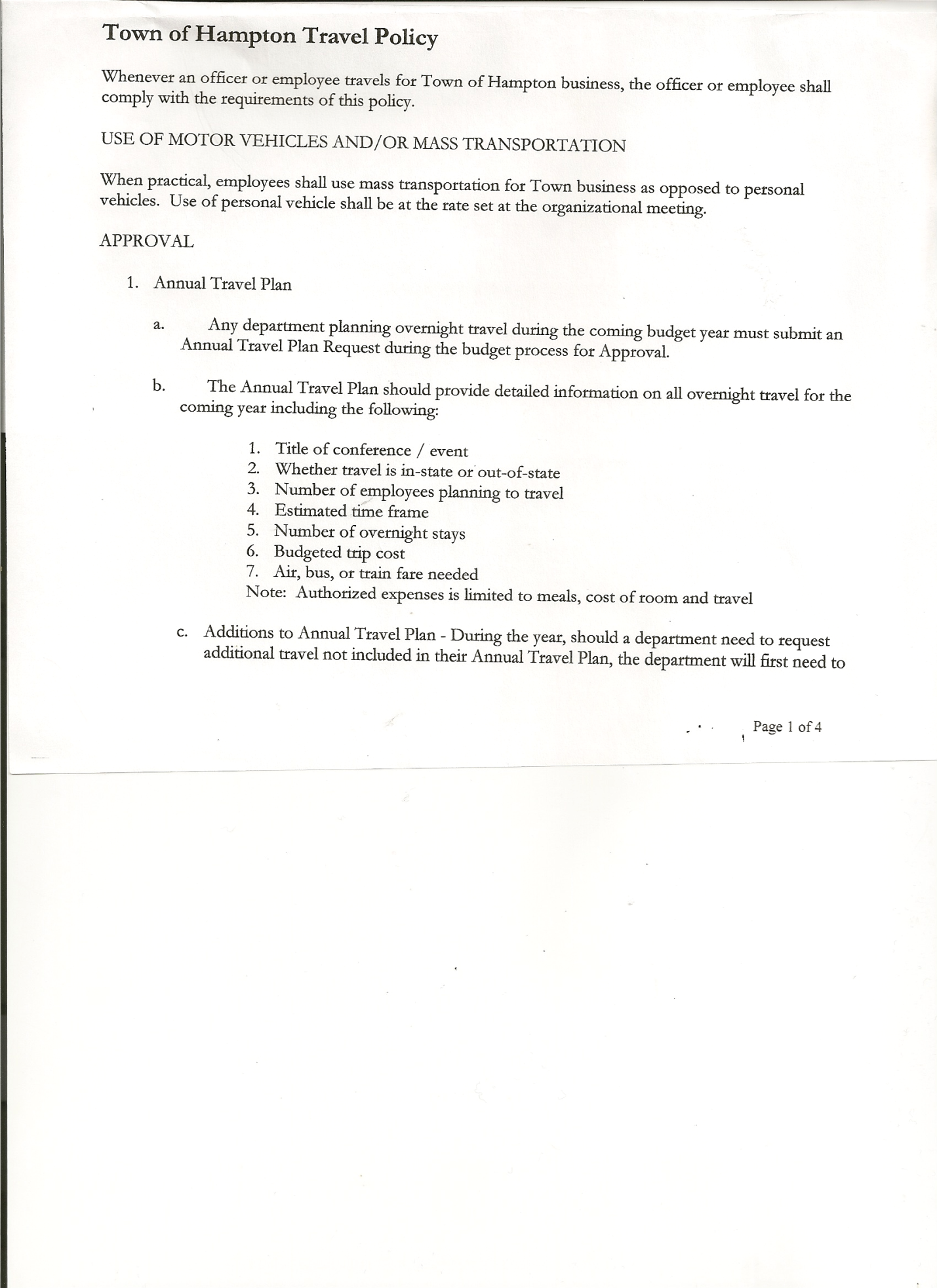 	           Camilla Shaw----------------Tax Collector/Deputy Town Clerk 	           Herbert Sady, Jr.-------------Highway SuperintendentPlanning Board Member(s): Bonnie Hawley, Chair and Francis Baker Also present:  Kevin Hayes, Washington County Administrator; Albert Nolette, Washington County Treasurer; Artie Pratt and Matthew PrattThe meeting was called to order by Supervisor O’Brien at 7:00pm followed by the Pledge of Allegiance.  Locations of Fire Exits were given.Kevin Hayes and Al Nolette discussed the Government Efficiency Plan (Towns and County to file together) and Workers’ Compensation fee changes for the future (Information sheets are attached) RESOLUTION NO. 25-2015MOTION BY: Councilwoman Tamme TaranSECONDED BY: Councilman Donald Sady TITLE:  TO AUTHORIZE THE TOWN OF HAMPTON TO PARTICIPATE IN THE LOCAL              GOVERNMENT EFFICIENCY PLANWHEREAS, the State of New York has required each local government unit to file a Government Efficiency Plan with the New York State Division of Budget (DOB); andWHEREAS, the County is looking to be the lead governmental unit for filing the Plan; now, therefore, be it    RESOLVED, that the Town of Hampton hereby agrees to work with the County and submit ideas for the plan which will save at least 1% of the 2014 combined tax levy amount of all participants; and be it furtherRESOLVED, that the Town of Hampton agrees to make its best effort to implement the Plan beginning in 2017 to 2019; and be it furtherRESOLVED, that the Town Board authorizes their Chief Financial Officer to certify the Government Efficiency Plan.            TOWN BOARD MEETINGMARCH 18, 2015          PAGE 2DATED:  March 18, 2015		Supervisor David O’Brien 		    AYE					Councilwoman Tamme Taran	                AYE					Councilman David Jensen	                AYE					Councilman Donald Sady		    AYE					Councilwoman Andrea Sweeney           AYERESOLUTION NO. 26-2015APPROVAL OF THE MINUTESOn a motion of Councilman Sady, seconded by Councilwoman Sweeney, the following resolution was  ADOPTED:   Ayes  5       O’Brien, Taran, Jensen, Sady, Sweeney                                                Nays  0RESOLVED that the Regular Town Board Minutes for February 18th, 2015 are approved.Camilla Shaw, Tax Collector submitted her report for February 2015 to the Town Board and also had board members sign and date bank reconciliation statement dated February 28th, 2015.  There are 140 parcels left to be paid.Larry Carman, Dog Control Officer submitted his report, which was read by Supervisor O’Brien, copy of report is attached for 2/10/15 – 3/15/15.  Another dog was picked up on County Route 21 and taken to Kennel in Greenwich, no luck reaching the owner yet and owner is responsible for fees that are accumulating.Planning Board Report….Bonnie Hawley, Chair gave the report:Working on final draft of the mobile home park/campground lawRobert Johnson  has taken another position where he currently lives, not becoming a resident of Hampton at this timeShawn Camara looking to move locations for car lot…needs to come to Planning Board MeetingNext Planning Board  meeting will be at 7:00pm at the Town Hall on March 24th, 2015 Herbert Sady, Jr., Highway Superintendent gave his report: (a copy is attached) Doing maintenance on trucks and building Graded down the Hills Pond Road, Hickey Road & Roberts Road New tire on loader and replaced glass door Received more sand from Charlie HolcombPutting road base material on Hills Pond Road, if it works well, may also use on Hickey Road and Roberts RoadReplaced mailbox on the South Road (Wanamaker’s)Board of Assessment Member needed…..Cynthia Hollister has taken a job out of town and is unable to be on the Board of Assessment. COUNTY UPDATES/COMMUNICATIONSWorking with Granville to get more Sales Tax monies for the townsSparklers may be legalizedCounty Rabies Clinic will be May 16th in Hampton TOWN BOARD MEETINGMARCH 18, 2015          PAGE 3Hampton Fire Department….discussing with Justin Perry, President the idea of the Fire Department having ownership of the buildingRESOLUTION NO. 27-2015APPROVAL OF SUPERVISOR’S MONTHLY REPORTOn a motion of Councilwoman Taran, seconded by Councilman  Jensen, the following resolution was ADOPTED          Ayes  5        O’Brien, Taran, Jensen, Sady, Sweeney                                    Nays  0RESOLVED that the Supervisor’s Monthly report be accepted as submitted for FEBRUARY 2015                                    1/31/15                                                                                      2/28/15ACCOUNT              BALANCE           RECEIPTS           DISBURSEMENTS      BALANCEGeneral Fund           $ 214661.91        $   94256.52              $  220719.33               $  88199.10Highway Fund         $   16740.90        $ 169506.58              $    27202.17	          $159045.31  Equipment Reserve $   85159.78         $   15006.66              $            0.00              $100166.44Fire #1                      $           6.29        $   34001.27              $            0.00              $  34007.56Fire #2                      $           0.00        $     4754.00              $            0.00              $    4754.00Totals                       $ 316568.88        $ 317525.03              $ 247921.50               $386172.41All Board Members present signed Supervisor’s Report.  Town of Hampton’s 2014 Annual Financial Report has been filed with the Comptroller’s Office.The Town Clerk’s report for February 2015 was submitted to the Board.  The Town Clerk had Board Members review and sign bank reconciliation statements for the Town Clerk Account and Special Town Clerk Account dated February 28th, 2015.RESOLUTION NO. 28 -2015AUDIT OF CLAIMSOn a motion of Councilman Sady, seconded by Councilwoman Taran  the following resolution was ADOPTED        Ayes  5        O’Brien, Taran, Jensen, Sady, Sweeney                                  Nays  0RESOLVED that the bills have been reviewed by the Town Board and are authorized for payment in the following amounts.	General Fund 		No. 34 through No. 44                $    2682.57 	Highway Fund 	No. 24 through No. 32	    $    7630.91            Total both funds					    $  10313.48On a motion of Councilwoman Taran, seconded by Councilman Sady , the meeting adjourned at 8:20pm.   All in favor Aye.Respectfully submitted,Rebecca S. Jones, RMCTown Clerk